	                                                        The town hall provides a social function and changes to rural demographics and the impact of the                    Commemoration window must be determined through consultation.                   It is therefore important that the viewpoints of individuals living in both rural and urban areas are considered as                   part of the overall consultation process.                  Research by the Economic Development section for its strategy; highlighted that socially individuals in rural areas                   may feel more isolated, therefore individuals may socialize with work colleagues in central locations.                     This may be of relevance to the additional social function provided by Coleraine town hall and the possibility of                   a ‘chill factor’ for rural individuals based on their beliefs.                     The impact of the proposed commemoration window is presently undetermined via direct consultation.                    However, the viewpoints of individuals living in both rural and urban areas will be considered as part of the                   overall consultation process. 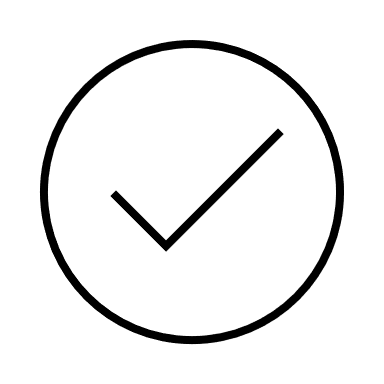 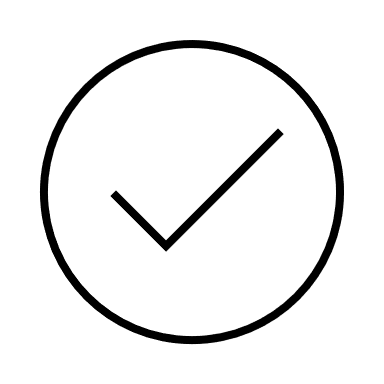 